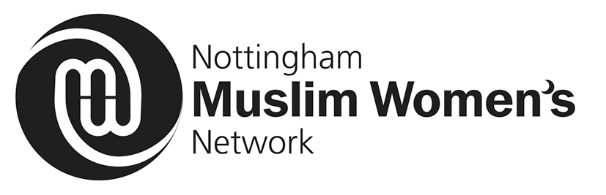 Volunteer joining formName: Address: Post code: Email address: Home Tel:Mobile: Twitter: Facebook: I am interested in volunteering with Nottingham Muslim Women’s Network NMWN) because: Your hobbies, skills and interests include:  What would you like to gain from volunteering with NMWN?PROJECT (If identified)                  DATE OF BIRTHGENDER CARER/PARENTAre you an unpaid carer?	Yes  No 
emale: 
lman Business Centre
31____________________________Are you a parent?		Yes  No	ETHNIC ORIGIN: Choose one section from (a) to (e) then tick the appropriate box to indicate your ethnic origin(a) WhiteBritishIrishAny other White backgroundEuropeanPlease specify ……………..…(b) Mixed ParentageWhite & Black CaribbeanWhite & Black AfricanWhite & AsianAny other mixed backgroundPlease specify ………………………(c) AsianBritishIndianPakistaniBangladeshiAny other Asian backgroundPlease specify…………………..(d) BlackBritishCaribbeanAfricanAny other Black backgroundPlease specify……………………………..…(e) Chinese or Other Far EasternBritish Chinese KoreanJapanese Vietnamese Any additional Chinese or Far Eastern backgroundPlease specify ………………………………..DISABILITYDo you have any disabilities? Yes  No SEXUAL ORIENTATION Emergency ContactName: 			________ _______________________________________________Relationship to you:	 _____________________________________________Telephone:	______________________________________________________Mobile: 		________________________________________________________Signature:	 Date: Please complete and return to:Nottingham Muslim Women’s NetworkUnit 12, John Folman Business Centre
33 Hungerhill Road
St AnnsNottinghamNG3 4NB orEmail- enquiries@nmwn.co.ukVolunteer Application ProcessComplete the Volunteer Joining Form.  We will support you to complete this.  Hand or send or email  in your completed form to Nottingham Muslim Women’s (NMWN)workerAfter completing the form you will be given you an opportunity to have an informal interview. You will be able to find out more about NMWN and to discuss and agree what volunteering work you would like to do. NMWN may need to a DBS (formerly known as a CRB) check on some volunteers – particularly volunteers who wish to volunteer with children or vulnerable adults. Comments ( NMWN office) What issues do you think effect Muslim Women?